МБОУ  «Оболенская СОШ»Сценарий к празднику 8 марта для детей младшей группы«Матрешка в гостях у ребят».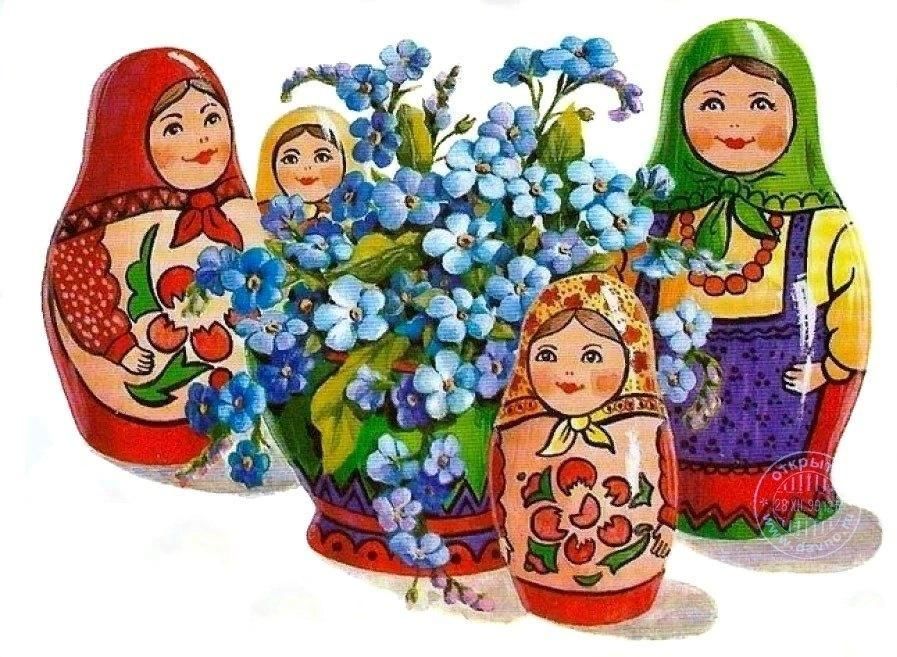 Составили:Музыкальный руководительСтрепкова С.В., Воспитатели: Филиппова Е.С и Белова Н.А.2024 год.Ход праздника:Под весёлую музыку дети входят в зал и встают полукругом.Ведущий. Праздник к нам пришёл весной, самый ласковый, роднойЭтот праздник дорог нам, что за праздник?Все: Праздник мам! Песня «Мамочка»Дети под музыку проходят на стульчики Ведущий Сюрприз для наших мамочек. В этом просторном, солнечном зале мы вам стихи сейчас почитаем. Бабушки слушайте, слушайте мамы, выбрали нежные самые, самые!Дети выходят на средину зала, читают стихи.                                     Стихи о маме.   Ведущий  И для своих мамочек ребята приготовили песенку игру. «Котята – поварята»Музыканты кладут сами инструменты на стол и рассаживаются вместе с остальными детьми. Ведущий. А сейчас устроим конкурс!!!КОНКУРС «ПОЦЕЛУЙЧИК» под музыкуНа сцену ставятся три стула, приглашаются три мамы и три ребенка. В центре зала стоит стол с поцелуйчиками. Каждый ребенок бежит к столику берет 1 поцелуйчик, подбегает к своей маме целует ее и отдает поцелуйчик. Игра продолжается пока не кончатся поцелуйчики.После игры все рассаживаются под музыку.Ведущий. Слышите, ребята? К нам спешит на праздник гость. Звучит музыка входит Матрешка (ребенок) Матрешка. Привет, друзья, а вот и я! Узнали верно вы меня?Ведущий. Ребята, какая красавица к нам пожаловала, весёлая Матрешка!Матрешка. Я мимо сада пробегала и вас в окошко увидала, смотрю яЦелый зал гостей! Так много собралось детей! Слышала я песенки ваши про мамочек, а родных бабушек вы поздравили? Выходят ВСЕ дети и встают на кружочки!Стихи о бабушке.Дети читают стихиПЕСНЯ ПРО БАБУШКУПосле песни дети под музыку рассаживаются на стульчики.Матрешка: замечательная песенка, а теперь давайте поиграем.ИГРА «Заплети косичку матершке»Вызывается 2-3 бабушки или мамы, которые должны встать в конце помещения. Выставляется матрешка ( макет), родители должны заплести косу из ленточек. Ведущий. Следующий конкурс Игра «Наряди маму»Вызываются 3-4 мамы дети должны нарядить мам бусами, шляпами и платками. Мамы красиво должны продефилировать по залу. Ведущий. Чтоб мама как солнышко вам улыбаласьЧтоб бабушка молодою всегда оставаласьСияло чтоб счастье из ласковых глазТанец хотим подарить вам сейчас.ТАНЕЦ «ПАРНЫЙ»Дети дарят подарки мамам!  Ведущий. Ну а мы, праздник наш завершаем. И приглашаем всех на фотосессию!!!Сегодня праздник наш весёлый, мы поздравляем наших мамЗдоровья, счастья и удачи, мы от души желаем вам!Мы нашим мамам дорогимКонцерт наш подарить хотимЧтоб все весёлыми вы былиИ чтобы нас всегда любили. Я про мамочку мою песню звонкую споюПусть услышит целый свет, что дороже мамы нет !С первым солнечным лучом    Постучался праздник в дом,И от радости сосульки зазвенели за окном  С первым солнечным лучом    Постучался праздник в дом,И от радости сосульки зазвенели за окном  Почему восьмого марта, солнце ярче светит?Потому что наша мама лучше всех на свете.Кто на свете всех милее,И теплом своим согреетЛюбит больше чем себя?Это мамочка моя!Мы веселые котята, Мы котята - поварята,Любим маме помогать, Любим ложками стучатьТук-тукДети поют запевЧасть мальчиков – котят отстукивают метрические доли на ложках, приговаривая: «тук, тук»Сварим маме вкусный суп Из картошечки и круп,Банки - склянки достаем, Мы играем и поем.Ля-ля…Дети поют запевРитмично встряхивают пластмассовые банки, с горохом.Где же наши поварешки?Поиграйте нам немножко!Помогай нам медный тазМы играем: Раз, два разБам-бам…Дети поют запевОдин ребенок медленно (на первую долю такта) ударяет поварешкой в тазМы веселые котята, Мы котята - поварята,Любим маме помогать, Любим петь и танцевать.ПроигрышДети поют запевИграют все детиЯ для бабушки любимой, в этот день на всё готов,Выпью чай с её малиной, съем с десяток пирогов!И посуду сам помою, уложу бабулю спатьОчень просто быть героем – надо слабым помогать!Наши милые бабули! Наших мам и пап мамули!Вас поздравить мы хотим, песню вам мы посвятим.